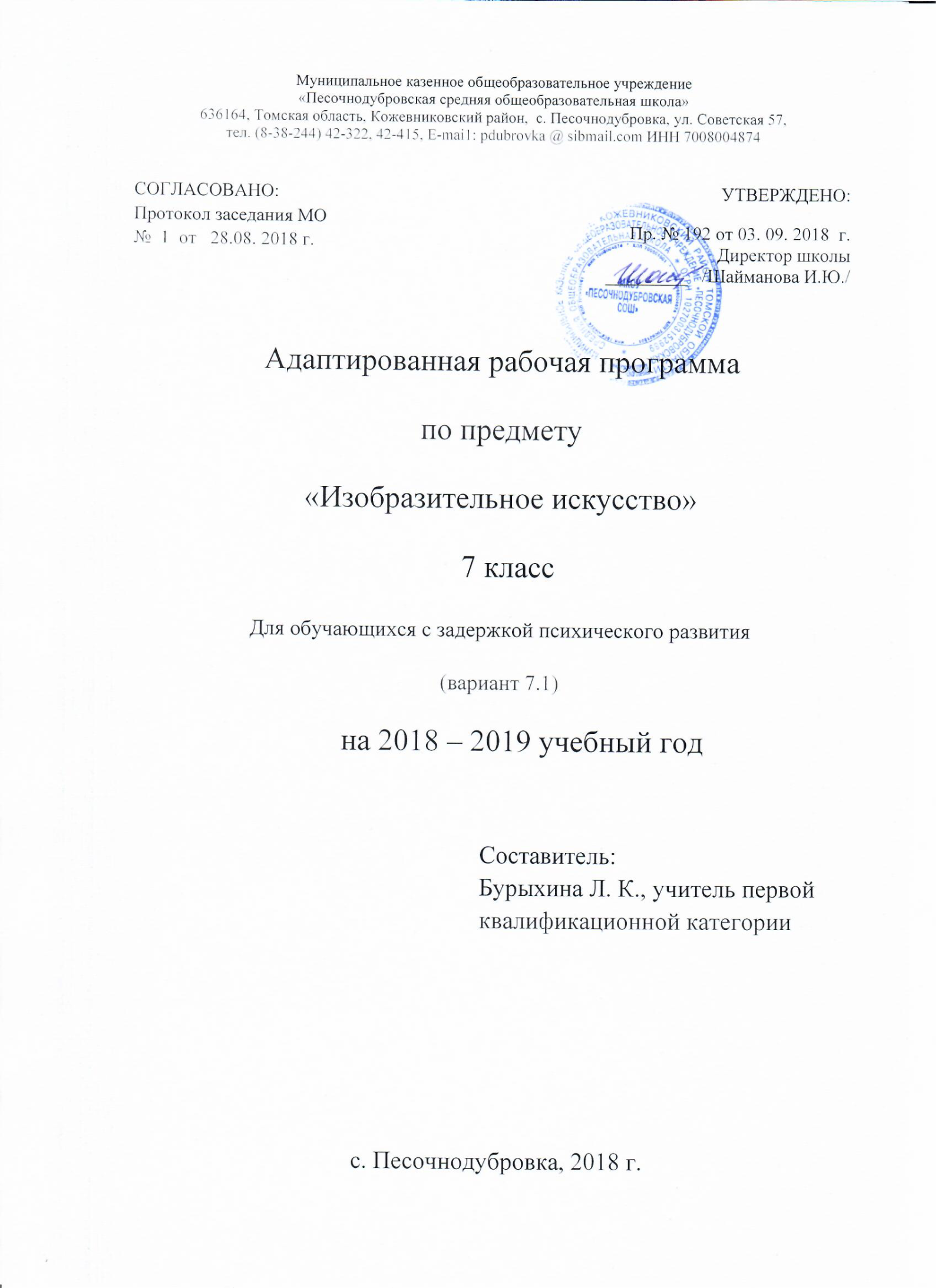 Пояснительная записка Адаптированная рабочая программа по изобразительному искусству для учащихся 7 класса 7.1 вида, основной общеобразовательной школы составлена в соответствии с требованиями федерального компонента государственного стандарта основного общего образования, утвержденного приказом Минобразования РФ от 05.03.2004, №131, авторской программой общеобразовательных учреждений изобразительное искусство и художественный труд. Под руководством Б. М. Неменского 1-9классы-М.:Просвещение, 2011г. Сборник: «Программы для общеобразовательных учреждений: «изобразительное искусство и художественный труд» Под руководством Б. М. Неменского 1-9классы-М.: Просвещение, 2011г.         Адаптированная рабочая программа для обучающихся с ограниченными возможностями здоровья (вариант 7.1) разработана на основе следующих нормативных документов:Федеральный закон от 29 декабря 2012 года №273-ФЗ «Об образовании в Российской Федерации»;Адаптированной образовательной программы основного общего образования МКОУ «Песочнодубровская  СОШ»; (Приказ № 102 от 31.08.2015г.)Устав МКОУ «Песочнодубровская СОШ»;Локальные акты школы.Данная программа предназначена для работы по учебнику «Изобразительное искусство. 7 класс» под редакцией Б. М. Неменского; А. С. Питерских, Г.Е. Гуров: М., Просвещение,2011г.Адаптированная программа по изобразительному искусству учитывает особенности познавательной деятельности учащихся, психофизические особенности развития детей. Коррекционная  работа на уроках изобразительного искусства  определяется программным содержанием, составом обучающихся данного класса, степенью и характером нарушения зрения обучающихся, характером нарушения познавательной деятельности, конкретной темой урока.По сравнению с остальными учебными предметами, развивающими рационально-логический тип мышления, изобразительное искусство направлено в основном на формирование эмоционально образного, художественного типа мышления, что является условием становления интеллектуальной деятельности растущей личности.Основная цель школьного предмета «Изобразительное искусство»- развитие визуально – пространственного мышления  учащихся как формы эмоционально – ценностного, эстетического освоения мира, как формы самовыражения и ориентации в художественном и нравственном пространстве культуры.Основные задачи предмета «Изобразительное искусство»:формирование опыта смыслового и эмоционально – ценностного восприятия визуального образа реальности и произведений искусства;освоение художественной культуры как формы материального выражения в пространственных формах духовных ценностей;формирование понимания эмоционального и ценностного смысла визуально – пространственной формы;развитие творческого опыта как формирование способности к самостоятельным действиям в ситуации неопределенности;формирование активного, заинтересованного отношения к традициям культуры как к смысловой, эстетической и личностно – значимой ценности;воспитание уважения к истории культуры своего Отечества, выраженной в ее архитектуре, изобразительном искусстве, в национальных образах предметно – материальной и пространственной среды и понимание красоты человека;развитие способности ориентироваться  в мире современной художественной культуры;овладение средствами художественного изображения как способом развития умения видеть реальный мир, как способностью к анализу и структурированию визуального образа на основе его эмоционально – нравственной оценки;овладение основами культуры практической работы различными художественными материалами и инструментами для эстетической организации и оформления школьной, бытовой и производственной среды.Общая характеристика  Учебный предмет «Изобразительное искусство» объединяет в единую образовательную структуру практическую художественно – творческую деятельность, художественно – эстетическое воспитание произведений искусства и окружающей  действительности. Изобразительное искусство как школьная дисциплина имеет  интегративный характер, она включает в себя основы разных видов визуально – пространственных искусств – живописи, графики, скульптуры, дизайна, архитектуры, народного и декоративно – прикладного искусства, изображения в зрелищных и экранных искусствах. Содержание курса учитывается возрастание роли визуального образа как средства познания, коммуникации и профессиональной деятельности в условиях современности.   Освоение изобразительного искусства в основной школе – продолжение художественно – эстетического образования, воспитания  учащихся в начальной школе и опирается на полученный ими художественный опыт.Тема 7  класса – «Изобразительное искусство в жизни человека » - посвящена изучению собственно изобразительного искусства. У учащихся формируются основы грамотности художественного изображения  (рисунок и живопись), понимание основ изобразительного языка. Изучая язык искусства, обучающийся  сталкивается с его бесконечной изменчивостью в истории искусства. Изучая изменения языка искусства, изменения как будто бы внешние, он на самом деле проникает в сложные духовные процессы, происходящие в обществе и культуре. Искусство обостряет способность человека чувствовать, сопереживать. Входить в чужие миры, учить живому ощущению жизни, дает возможность проникать в иной человеческий опыт и этим преобразить жизнь собственную.  Понимание искусства – это большая работа, требующая и знаний, и умений.Место учебного предмета «Изобразительное искусство» в учебном планеВ соответствии с федеральным базисным учебным планом и примерными программами начального общего образования на предмет  «Изобразительное искусство»  в 7 классе отводится  34 часа в год по 1 часу в неделю.   Ценностные ориентиры содержания учебного предмета  Учебный предмет «Изобразительное искусство» в общеобразовательной школе направлен на формирование художественной культуры учащихся как неотъемлемой части культуры духовной, т. е.  культуры мироотношений, выработанных поколениями. Эти ценности как высшие ценности человеческой цивилизации, накапливаемые искусством должны быть средством очеловечивания, формирования нравственно – эстетической отзывчивости на прекрасное и безобразное а жизни и искусстве , т. е. зоркости души растущего человека.  Художественно – эстетическое развитие учащегося рассматривается как необходимое условие социализации личности, как способ его вхождения в мир человеческой культуры и в то же время как способ самопознания, самоидентификации и утверждения своей уникальной индивидуальности. Художественное образование в основной школе формирует эмоционально – нравственный потенциал обучающегося, развивает его душу средствами приобщения к художественной культур, как форме духовно – нравственного поиска человечества.  Связи искусства с жизнью человека, роль искусства в повседневном его бытии, в жизни общества, значение искусства в развитии каждого ребенка – главный смысловой стержень программы.  При выделении видов художественной деятельности очень важной  является задача показать разницу их социальных функций: изображение – это художественное познание мира, выражение своего отношения к нему, эстетического переживания; конструктивная деятельность направлена на создание предметно – пространственной среды; а декоративная деятельность – это  способ организации общения людей и прежде всего имеет коммуникативные функции в жизни общества.  Программа построена  так, чтобы дать школьникам представления о системе взаимодействия искусства с жизнью. Предусматривается широкое  привлечение жизненного опыта учащихся, обращение к окружающей действительности. Работа на основе наблюдения и эстетического переживания окружающей реальности является важным условием освоения школьниками программного материала.  Наблюдение окружающей реальности, развития способностей учащихся к осознанию своих собственных переживаний, формирование интереса к внутреннему миру человека являются значимыми составляющими учебного материала. Конечная цель – формирование у школьника самостоятельного видения мира, размышления о нем, своего отношения на основе освоения опыта художественной культуры.    Особенный характер художественной информации нельзя адекватно передать словами. Эмоционально – ценностный, чувственный опыт, выраженный в искусстве, можно постичь только через собственное переживание – проживание художественного образа в форме художественных действий. Для этого необходимо освоение художественно –образного языка, средств художественной выразительности. Развитая способность к эмоциональному  уподоблению – основа эстетической отзывчивости. В этом особая сила и своеобразие искусства: его содержание должно быть присвоено ребенком как собственный чувственный опыт. На этой основе происходит развитие чувств, освоение художественного опыта поколений и эмоционально – ценностных критерий жизни.  Систематическое освоение художественного наследия помогает осознать искусство как духовную летопись человечества, как выражение отношения человека к природе, обществу, поиск идеалов. На протяжении всего курса обучения школьники знакомятся с выдающимися произведениями живописи, графики, скульптуры, архитектуры, декоративно – прикладного искусства, изучают классическое и народное искусство разных стран и эпох. Особое значение имеет познание художественной  культуры своего народа.     В соответствии с требованиями к результатам освоения основной образовательной   программы общего образования Федерального государственного образовательного стандарта обучение на занятиях по изобразительному искусству направлено на достижение учащимися личностных, метапредметных и предметных результатов.Планируемые результаты изучения учебного предметаЛичностные результаты отражаются в индивидуальных качественных свойствах учащихся, которые они должны приобрести в процессе освоения учебного предмета «Изобразительное искусство»:Воспитание российской гражданской идентичности: патриотизма, любви и уважении к Отечеству, чувства гордости за свою Родину, прошлое и настоящее многонационального народа России; осознание своей этнической принадлежности, знание культуры своего народа, своего края, основ культурного наследия народов России и человечества; усвоение гуманистических, традиционных ценностей многонационального российского общества;Формирование ответственного отношения к учению, готовности и способности обучающихся к саморазвитию и самообразованию на основе мотивации к обучению и познанию;Формирование целостного мировоззрения, учитывающего культурное, языковое, духовное многообразие современного мира;Формирование осознанного, уважительного и доброжелательного отношения к другому человеку, его мнению, мировоззрению, культуре; готовности и способности вести диалог с другими людьми и достигать в нем взаимопонимания;Развитие морального сознания и компетентности в решении моральных проблем на основе личностного выбора, формирование нравственных чувств и нравственного поведения, осознанного и ответственного отношения к собственным поступкам;Формирование коммуникативной компетентности в общении и сотрудничестве со сверстниками, взрослыми в процессе образовательной, творческой деятельности;Осознание знания семьи в жизни человека и общества, принятие ценности семейной жизни, уважительное и заботливое отношение к членам своей семьи;Развитие  эстетического сознания через освоение художественного наследия народов России и мира, творческой деятельности эстетического характера.   Метапредметные результаты характеризуют уровень сформированности универсальных способностей учащихся,  проявляющихся в познавательной и практической творческой деятельности:Умение самостоятельно определять цели своего обучения, ставить и формировать для себя новые задачи в учёбе и познавательной деятельности, развивать мотивы и интересы своей познавательной деятельности;Умение  самостоятельно планировать пути достижения цели,  в том числе альтернативные, осознанно наиболее эффективные способы решения учебных и познавательных задач;Умение соотносить свои действия с планируемыми результатами, осуществлять контроль своей деятельности в процессе достижения результата, определять способы действий в рамках предположенных условий и требований, корректировать свои действия в соответствии с изменяющейся  ситуацией;Умение оценивать правильность выполнения учебной задачи, собственные возможности ее решения;Владение основами самоконтроля, самооценки,Принятие решений и осуществления осознанного выбора в учебной и познавательной деятельности;Умение организовать учебное сотрудничество и совместную деятельность с учителем и сверстниками;  работать индивидуально и в группе: находить общее решение и разрешать конфликты на основе согласования позиций и учета интересов; формировать аргументировать и осваивать свое мнение.Предметные результаты характеризуют опыт учащихся в художественно – творческой деятельности, который приобретается и закрепляется в процессе освоения учебного предмета:Формирование основ художественной культуры обучающихся как части их общей духовной культуры, как особого способа познания жизни и средства организации общения; развитие эстетического, эмоционально – ценностного видения окружающего мира; развитие наблюдательности, способности к сопереживанию, зрительной памяти, ассоциативного мышления, художественного вкуса и творческого воображения;Развитие визуально – пространственного мышления как формы эмоционально – ценностного освоения мира, самовыражение и ориентации в художественном и нравственном пространстве культуры;Освоение художественной культуры во всем многообразии ее видов, жанров и стилей как материального выражения духовных ценностей. Воплощенных в пространственных формах (фольклорное художественное творчество разных народов, классические произведения отечественного и зарубежного искусства, искусство современности);Воспитание уважения к истории культуры своего Отечества, выраженной в архитектуре, изобразительного искусства, в национальных образах предметно – материальной и пространственной среды, в понимании красоты человека;Приобретение опыта создания художественного образа в разных  видах и жанрах визуально – пространственных искусств: изобразительных (живопись, графика, скульптура), декоративно – прикладных, в архитектуре и дизайне; приобретение опыта работы над визуальным образом в синтетических искусствах (театр и кино);Приобретение опыта работы различными художественными  материалами и в разных техниках в различных видах визуально – пространственных искусств, в специфических формах художественной деятельности, в том числе базирующихся на ИКТ (цифровая фотография, видеозапись, компьютерная графика, мультипликация и анимация);Развитие потребности в общении с произведениями изобразительного искусства, освоение практических умений и навыков восприятия, интерпретации и оценки произведений искусства; формирование активного отношения к традициям художественной культуры как смысловой, эстетической и личностно – значимой ценности;Осознание значения искусства и творчества в личной и культурной самоидентификации личности; Развитие индивидуальных творческих способностей обучающихся, формирование устойчивого интереса к творческой деятельности.. Содержание программы по предмету «Изобразительное искусство» Тема 7 класса – «Изобразительное искусство в жизни человека» – является продолжением темы, изученной в 6 классе, и посвящена изучению собственно изобразительного искусства и его места в жизни человека. Здесь учащиеся знакомятся с искусством изображения как художественным познанием мира и выражением отношения к нему как к особой и необходимой форме духовной культуры общества. У учащихся формируются основы грамотности художественного изображения (рисунок и живопись), понимание основ изобразительного языка. Изучая язык искусства, ребенок сталкивается с его бесконечной изменчивостью в истории искусства. Изучая изменения как будто бы внешние, он на самом деле проникает в сложные духовные процессы, происходящие в обществе и культуре.В основу тематического деления года положен жанровый принцип. Каждый жанр рассматривается в его историческом развитии, при этом выдерживается принцип единства восприятия и созидания. Последовательно обретаются навыки и практический опыт использования рисунка, цвета, формы, пространства согласно специфике образного строя видов и жанров изобразительного искусства.Учебно-тематическое планированиеПланируемые результаты изучения учебного предметаВыпускник научится:Понимать жанровую систему в изобразительном искусстве и её значение для анализа развития искусства и понимания изменений видения мира, а следовательно, и способов его изображения;Понимать роль и историю тематической картины в изобразительном искусстве и её жанровых видах (бытовой, исторический жанр, мифологическая и библейская темы в искусстве;Понимать процесс работы художника над картиной. Смысл каждого этапа этой работы, роль эскизов и этюдов;Составлять  композицию, как  цельность  и образный строй произведения, о композиционном построении произведения, роли формата, выразительном значении размера произведения, соотношении целого и детали, значении размера произведения, соотношении целого и детали, значении каждого фрагмента и его метафорическом смысле;Чувствовать поэтическую красоту повседневности, раскрываемую в творчестве художника; понимать роль искусства в утверждении значительности каждого момента жизни человека, в понимании и ощущении человеком своего бытия и красоты мира;Осознать роль искусства в создании памятников в честь больших исторических событий, о влиянии образа, созданного художником, на понимание событий истории;Осознать роль изобразительного искусства в понимании вечных тем жизни, в создании культурного контекста;Называть наиболее значимые произведения на исторические и библейские темы в европейском и отечественном искусстве; понимать особую культростроительную роль русской тематической картины 19-20столетий;Научиться владеть материалами живописи, графики и лепки на доступном возрасту уровне;Развивать навыки наблюдательности, способность образного видения окружающей ежедневной жизни, формирующие чуткость и активность восприятия реальности;Выпускник получит возможность научиться:пользоваться красками (гуашь и акварель), несколькими графическими материалами (карандаш, тушь), обладать первичными навыками лепки, уметь использовать коллажные техники;видеть конструктивную форму предмета, владеть первичными навыками плоского и объемного изображений предмета и группы предметов; знать общие правила построения головы человека; уметь пользоваться начальными правилами линейной и воздушной перспективы;видеть и использовать в качестве средств выражения соотношения пропорций, характер освещения, цветовые отношения при изображении с натуры, по представлению и по памяти;создавать творческие композиционные работы в разных материалах с натуры, по памяти и по воображению;активно воспринимать произведения искусства и аргументировано анализировать разные уровни своего восприятия, понимать изобразительные метафоры и видеть целостную картину мира, присущую произведению искусства.анализировать и высказывать суждение о своей творческой работе и работе одноклассников;понимать и использовать в художественной работе материалы и средства художественной выразительности, соответствующие замыслу; анализировать средства выразительности, используемые художниками, скульпторами, архитекторами, дизайнерами для создания художественного образа.Описание материально-технического обеспечения образовательного процесса Методические пособия для учащихся:Учебник: А.С. Питерских, Г.Е. Гуров   «Изобразительное искусство» 7 класс.  /  Под редакцией Б. М. Неменского: Москва, «Просвещение», 2015Методические пособия для учителя:Горяева Н.А. Уроки изобразительного искусства. Поурочные разработки к учебнику «Декоративно-прикладное искусство в жизни человека». 7 класс /Под ред. Б.М. Неменского.- М.: Просвещение, 2012 - Изобразительное искусство. Рабочие программы. Предметная линия учебников под редакцией Б.М.Неменского. 5-9 классы: пособие для учителей общеобразоват. Учреждений/ (Б.М. Неменский, Л.А. Неменская, Н.А. Горяева, А.С. Питерских). – М.: Просвещение, 2013. – 129 с.   Аранова, С. В. Обучение ИЗО. – СПб.: Каро, 2011.  Вагьянц, А. М. Вариации прекрасного. Западноевропейское средневековье. – М.: ТОО «Издательский и книготорговый центр АЗ», 2011Вагьянц, А. М. Звучащее безмолвие, или Основы искусствознания. – М.: ООО «Фирма МХК», 2012;О.В.Павлова., Изобразительное искусство: 5-7классы. Терминологические диктанты, кроссворды, тесты…– Волгоград: Учитель, 2011г.;О.В.Свиридова, Изобразительное искусство: 5-8 классы. Проверочные и контрольные тесты–  Волгоград: Учитель, 2009г.;  Алехин, А. Д. Изобразительное искусство. – М.: Просвещение, 2011. Кирцер, Ю. М. Рисунок, живопись. – М.: Высшая школа, 2012. Неменский, Б. М. Искусство вокруг нас. – М.: Просвещение, 2011..	Технические средства обучения:1.Компьютер.2.Интерактивная доска3.Мультимедийный проектор.4.ПринтерУчебно-практическое оборудование:  классная доска с магнитной поверхностью и набором приспособлений для крепления таблиц, схем.Календарно-тематическое планирование№ п/пНазвание разделаКол-во часов по рабочей программеКоличество теоретических занятий Количество практических работИзображение фигуры человека и образ человека817Поэзия повседневности817Великие темы жизни12111Реальность жизни и художественный образ615Всего уроков34430№ урокаТема урокаВиды деятельностиВид контроляКол-во часовДата1.Изображение фигуры человека в истории искусства. Изображение фигуры человека в истории искусства.Изображают фигуру человека.Текущий контроль12.Пропорции и строение фигуры 
человека.Выполняют рисунок с соблюдением пропорций.Текущий13.Набросок фигуры человека с натуры.Рисунок спортсменов в движении – бег, прыжки, приседания.Текущий 14.Учимся рисовать человека с натурыВыполняют набросок.Текущий 15.Понимание красоты человека в европейском и русском искусстве.Готовят сообщение.Текущий26.Выражение внутреннего через внешнее.Выполняют набросок, копируя фрагмент картины.Текущий17.Тематическая картина. Бытовой и исторический жанры.Выполняют эскиз на бытовой жанрТекущий 18.Мой дом - моя семьяВыполняют набросок.Текущий29.Жизнь моей улицы, моего села.Создают  эскиз композиции.Текущий 210.Жизнь разных народов похожа и не похожа на нашу.Создают  эскиз композиции.Текущий111.Жизнь в моем городе, селе в прошлых веках (историческая тема в бытовом жанре)Оценивают свои достижения 
на уроке.Текущий 112.Праздник и карнавал в изобразительном искусстве (тема праздника в бытовом жанре)Используют образный язык изобразительного искусства (цвет, линию, ритм, композицию) для своих творческих 
замыслов.Текущий213.Исторические  темы  в искусстверазных эпох. «Боярыня Морозова»Выполняют набросок, копируя фрагмент картины.Текущий 114.Тематическая картина в русском искусстве XlX века. «Утро стрелецкой казни»Выполняют набросок, копируя фрагмент картины.Текущий115.Процесс работы над историческойкартиной. «Меньшиков в Березове»Создают коллаж (замысел, композиционное решение).Текущий 116.В каждой картине есть свои герои. «Переход Суворова через Альпы»Выполняют набросок, копируя фрагмент картины.Текущий117.Историческое событие происходит в среде природы и архитектуры своего времени «Покорение Сибири Ермаком»Выполняют набросок, копируя фрагмент картины.Текущий 118.Процесс работы над исторической картиной. «Степан Разин»Выполняют анализ картиныТекущий119.Процесс работы над исторической картиной. «Взятие зимнего городка»Эскизы для своей работы над портретами героев. Текущий 220.Библейские темы в изобразительном искусстве. Рафаэль Создают творческую композицию.Текущий121.Библейские темы в изобразительном искусстве. Рембрант.Создают творческую композицию.Текущий122.Библейские темы в изобразительном искусстве русские художникиВыполняют набросок, копируя фрагмент картины.Текущий123.Крупнейшие музеи изобразительного искусства и их роль в культуре. ЛуврВыполняют набросок, копируя фрагмент картины.Текущий124.Крупнейшие музеи изобразительного искусства и их роль в культуре. ПрадоГотовят  сообщение о музее.Текущий125.Крупнейшие музеи изобразительного искусства и их роль в культуре. Русский музейГотовят презентацию о музееТекущий126.Крупнейшие музеи изобразительного искусства и их роль в культуре. Третьяковская галерея.Готовят сообщение о создателе музея.Текущий127.Крупнейшие музеи изобразительного искусства и их роль в культуре. Эрмитаж.Готовят презентацию о музееТекущий128.Тема Великой Отечественной войныСоздают  эскиз композиции.Текущий129.Тема Великой Отечественной войныСоздают  эскиз композиции.Текущий1